Draft Agenda13th Meeting of the INSPIRE MAINTENANCE AND IMPLEMENTATION EXPERT GROUP (MIG)
Online WebEx meeting17 & 18 June 2021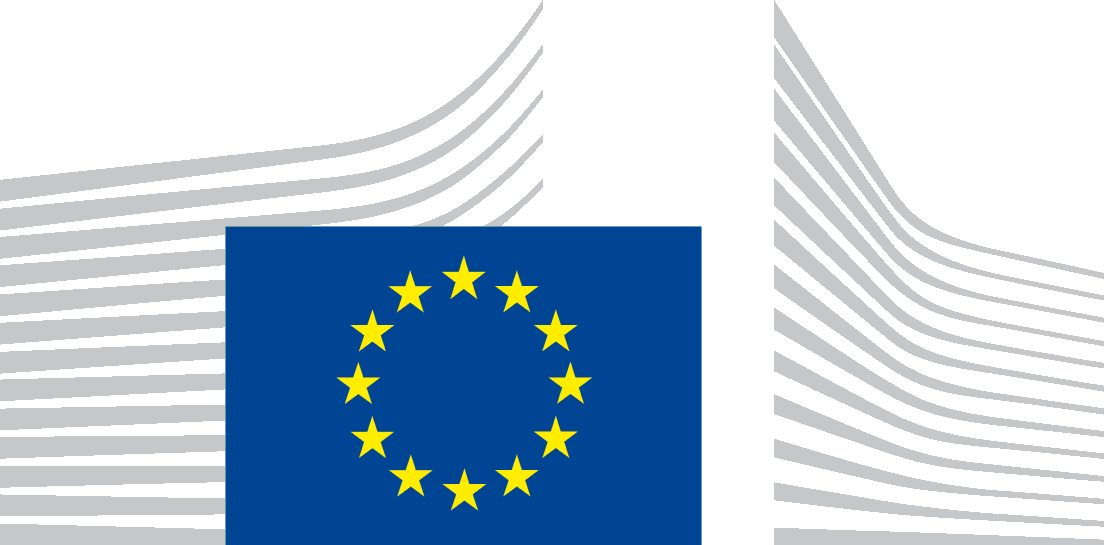 EUROPEAN COMMISSIONNoTiming(Indicative)Timing(Indicative)Agenda Item (Information – Discussion – Endorsement) WhoDocuments17 June 2021 - Session1  14:00 – 15:30 17 June 2021 - Session1  14:00 – 15:30 17 June 2021 - Session1  14:00 – 15:30 17 June 2021 - Session1  14:00 – 15:30 17 June 2021 - Session1  14:00 – 15:30 17 June 2021 - Session1  14:00 – 15:30 110’Welcome1) Approval of the agenda (E)2) Adoption of the minutes from the previous meeting (E)Welcome1) Approval of the agenda (E)2) Adoption of the minutes from the previous meeting (E)ENV[DOC1][DOC2]240'Update on Commission initiatives (I)1) GreenData4All (I)2) Reportnet 3.0 (I)3) INSPIRE Conference 2021 (I)Update on Commission initiatives (I)1) GreenData4All (I)2) Reportnet 3.0 (I)3) INSPIRE Conference 2021 (I)ENV/EEA/JRC[DOC3]315’Monitoring and reporting 2020 (I/D)Presenting the results of the reporting exercise for reference year 2020Monitoring and reporting 2020 (I/D)Presenting the results of the reporting exercise for reference year 2020JRC425’Good implementation practices (D/E)Light-weight procedure to promote good practices to the wider INSPIRE implementation community.OGC compliant INSPIRE Coverage data and service implementationGood implementation practices (D/E)Light-weight procedure to promote good practices to the wider INSPIRE implementation community.OGC compliant INSPIRE Coverage data and service implementationJRCBreak 15:30 – 15:45Break 15:30 – 15:45Break 15:30 – 15:45Break 15:30 – 15:45Break 15:30 – 15:45Break 15:30 – 15:4517 June 2021 – Session2  15:45 – 17:3017 June 2021 – Session2  15:45 – 17:3017 June 2021 – Session2  15:45 – 17:3017 June 2021 – Session2  15:45 – 17:3017 June 2021 – Session2  15:45 – 17:3017 June 2021 – Session2  15:45 – 17:30530'Maintenance and Implementation Work Programme 2021-2024 (I/D)a) Action 1.1 - Towards a digital ecosystem for the environment and sustainabilityb) Action 2.1 - Need-driven data prioritisation c) Action 2.2 - Roadmap for priority-driven implementationd) Action 2.3 - Simplification of INSPIRE implementatione) Action2.4 - Central INSPIRE infrastructure componentsMaintenance and Implementation Work Programme 2021-2024 (I/D)a) Action 1.1 - Towards a digital ecosystem for the environment and sustainabilityb) Action 2.1 - Need-driven data prioritisation c) Action 2.2 - Roadmap for priority-driven implementationd) Action 2.3 - Simplification of INSPIRE implementatione) Action2.4 - Central INSPIRE infrastructure componentsJRCEEA/ENVENVJRCJRC675'Workshop - Harmonised and non-harmonised datasets in INSPIREWorkshop - Harmonised and non-harmonised datasets in INSPIREAll[DOC4]18 June 2021 – Session3  10:00 – 12:1518 June 2021 – Session3  10:00 – 12:1518 June 2021 – Session3  10:00 – 12:1518 June 2021 – Session3  10:00 – 12:1518 June 2021 – Session3  10:00 – 12:1518 June 2021 – Session3  10:00 – 12:15730’Spatial data governance at EU level (I/D)Implementing act on high-value datasets under the Open Data and Public Sector Information (PSI) Directive (State of Play). DG AGRI Process for IACS data sharing under INSPIRE (State of Play)Development of pan-European reference data setsDiscussionSpatial data governance at EU level (I/D)Implementing act on high-value datasets under the Open Data and Public Sector Information (PSI) Directive (State of Play). DG AGRI Process for IACS data sharing under INSPIRE (State of Play)Development of pan-European reference data setsDiscussionCNECTAGRIESTAT840'Workshop - The future of INSPIRE (revisited): EU common data spaces, high-value data sets, data-driven policy development   Workshop - The future of INSPIRE (revisited): EU common data spaces, high-value data sets, data-driven policy development   All[DOC5]915’15’Exchange of experiences and good practices by Member States. GAIA-X workshop debrief The benefits and value of the Central SDI-node of Spain – Findings of a recent study on the economic value of data and data services.Exchange of experiences and good practices by Member States. GAIA-X workshop debrief The benefits and value of the Central SDI-node of Spain – Findings of a recent study on the economic value of data and data services.DE – JRCES1010’News from the standardisation bodies (I)News from the standardisation bodies (I)JRC[DOC6]1110’Any other BusinessAny other Business1210’Closing of meetingSummary of conclusions and actions Closing of meetingSummary of conclusions and actions ENV